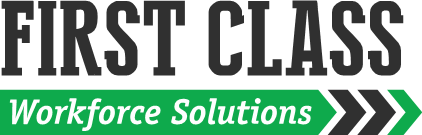 	               10 TIPS FOR YOUR SUCCESS
CREATING A FIRST CLASS IMPRESSIONUsing these 10 Tips each day will build a positive relationship with your team and enhance your impression with the customer!ARRIVE ON TIME  Arrive on time, in uniform and ready to work.SMILEYour smile is the first thing your teammates, managers and customers will see!INTRODUCE YOURSELFBe first to introduce yourself.  Tell your customer who you are and what you are there to do.LISTEN TO UNDERSTAND Listen to understand your job duties and ask questions to learn more.WORK HARD AND DO A QUALITY JOBAsk for additional duties right away when you complete your assigned task.WORK WELL WITH YOUR TEAMBeing a good teammate and a friendly worker will improve the likelihood you are asked to return.PRACTICE SAFETYIf you are unsure about a task, ask questions.  Don’t take shortcuts.  Report hazards immediately.USE APPROVED BREAK TIMESBe certain to eat, smoke, use restrooms or cell phones during approved break times.CLOCK IN AND OUTBe certain to clock in and out utilizing only the approved timekeeping methods whether timeclock, internet or timesheet.THANK THE CUSTOMERThank the customer at the end of the day and ask if everything was satisfactory.